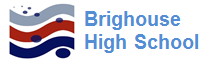 JOB DESCRIPTIONJob Title:  Temporary Teacher of Science (maternity cover)Responsible to: The Headteacher via the Line Management SystemYou are required to carry out the duties of a School Teacher as set out in the current School Teachers’ Pay and Conditions document.The key tasks associated with this post are as follows:-Teachingto form effective relationships with pupils, teaching staff, parents and other professionalsto ensure appropriate assessment and regular monitoring of pupilsto teach the National Curriculum and other programmes of study effectively, mindful of the needs and responses of the pupilsto provide an attractive and stimulating classroom environment through displayto promote and develop good working and learning habits in pupilsto assess and record pupils’ work, progress and attainment in line with school and examination board policiesto make full use of a variety of materials, books and equipmentto ensure the supply from stock and take good care of such resourcesCurriculum and Developmentto contribute to the planning of programmes of study and schemes of work appropriate to the needs of all pupilsto ensure that appropriate textbooks and materials are usedto keep abreast of professional and subject developments to participate in professional meetings and training programmes and to share the benefits with colleaguesto participate in arrangements for Performance ManagementPastoral and Communityto interpret to pupils the values, standards and expectations of the schoolto promote equality of opportunity for pupils and staffto perform the duties of class teacher and form tutor, as outlined in the Staff Handbookto contribute to the life of the community according to your talents and skills, including a willingness to undertake the organisation of any extra-curricular activityto exercise responsibility for the conduct and behaviour of pupils within the classroom and within the school as a wholeto participate in the arrangements made for the supervision and safety of pupils between lessons and at the start and end of the school dayto attend scheduled meetings with colleagues and parentsAdministrationto take responsibility for some aspect(s) of departmental administration, agreed with the Head of Departmentto record pupils’ progress in line with school policyto contribute to the evaluation and effectiveness of administrative and departmental routinesto maintain an up-to-date teaching recordto assist as required with arrangements for public examinationsto help ensure up-to-date and appropriate display in the departmental areato undertake other such duties as may reasonably be requiredThis job description will be reviewed from time to time and in response to changing circumstances after consultation with the post holder